Tire, Wheel, Axle, and Hub Runout  Meets ASE Tasks: (A4-F-4) P-2  Measure wheel, tire, axle flange, and hub runout; determine needed action.Name _______________________________   Date ___________  Time on Task __________Make/Model/Year _________________   VIN ________________   Evaluation:   4    3    2    1                    _____  1.  Check service information for the specifications for radial and lateral runout.		Specification for radial runout = _________ (usually less than 0.060 inch).		Specification for lateral runout = _________ (usually less than 0.045 inch)._____  2.  Using a runout gauge, rotate the tire and record the radial runout (roundness of the 	     tires) and the lateral runout (side-to-side movement) of the tires.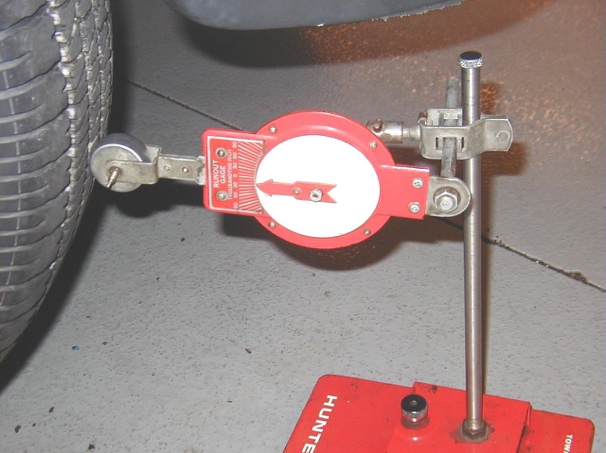 		Tire	      Radial Runout	      Lateral Runout		R.F.      	______ 		_______		R.R.		______  		_______		L.F.		______         		_______		L.R.		______         		____________  3.  Using a dial indicator, measure the axle and hub runout.		Hub runout	= ________		OK ____    NOT OK ____		Flange runout	= ________		OK ____    NOT OK ____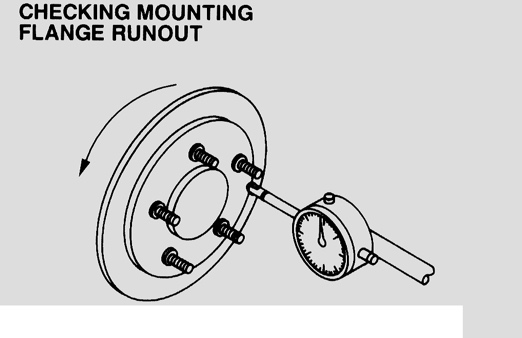 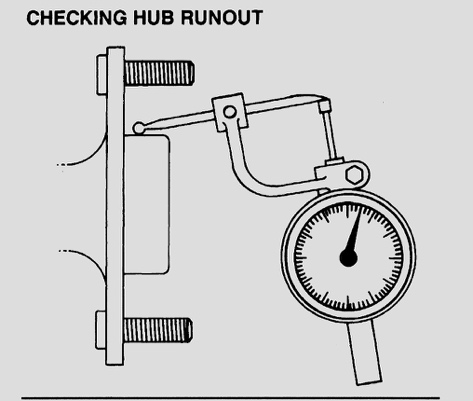 _____  4.  Based on the measurements, what needed action is needed?		______________________________________________________________		______________________________________________________________